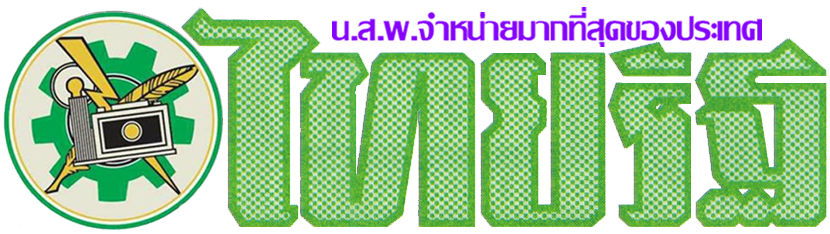 หนังสือพิมพ์ประจำวันศุกร์ที่ 7 กรกฎาคม 2560 หน้าที่ 15 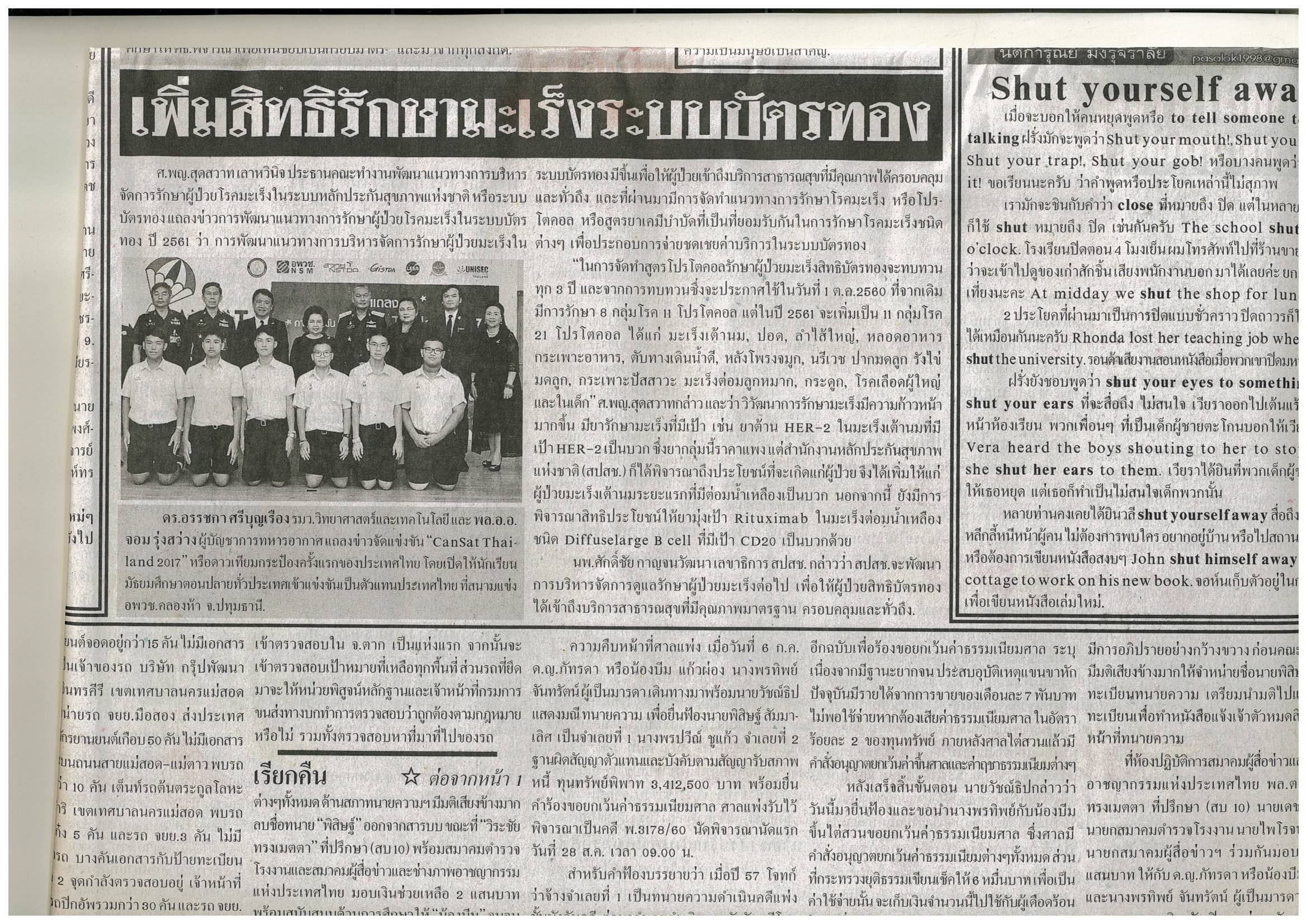 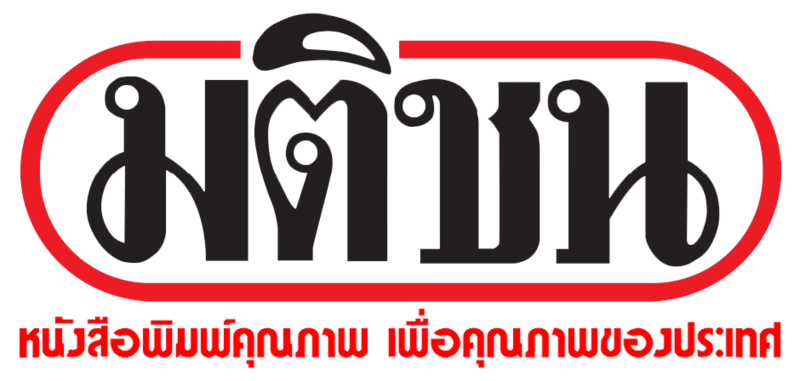 หนังสือพิมพ์ประจำวันศุกร์ที่ 7 กรกฎาคม 2560 หน้าที่ 10 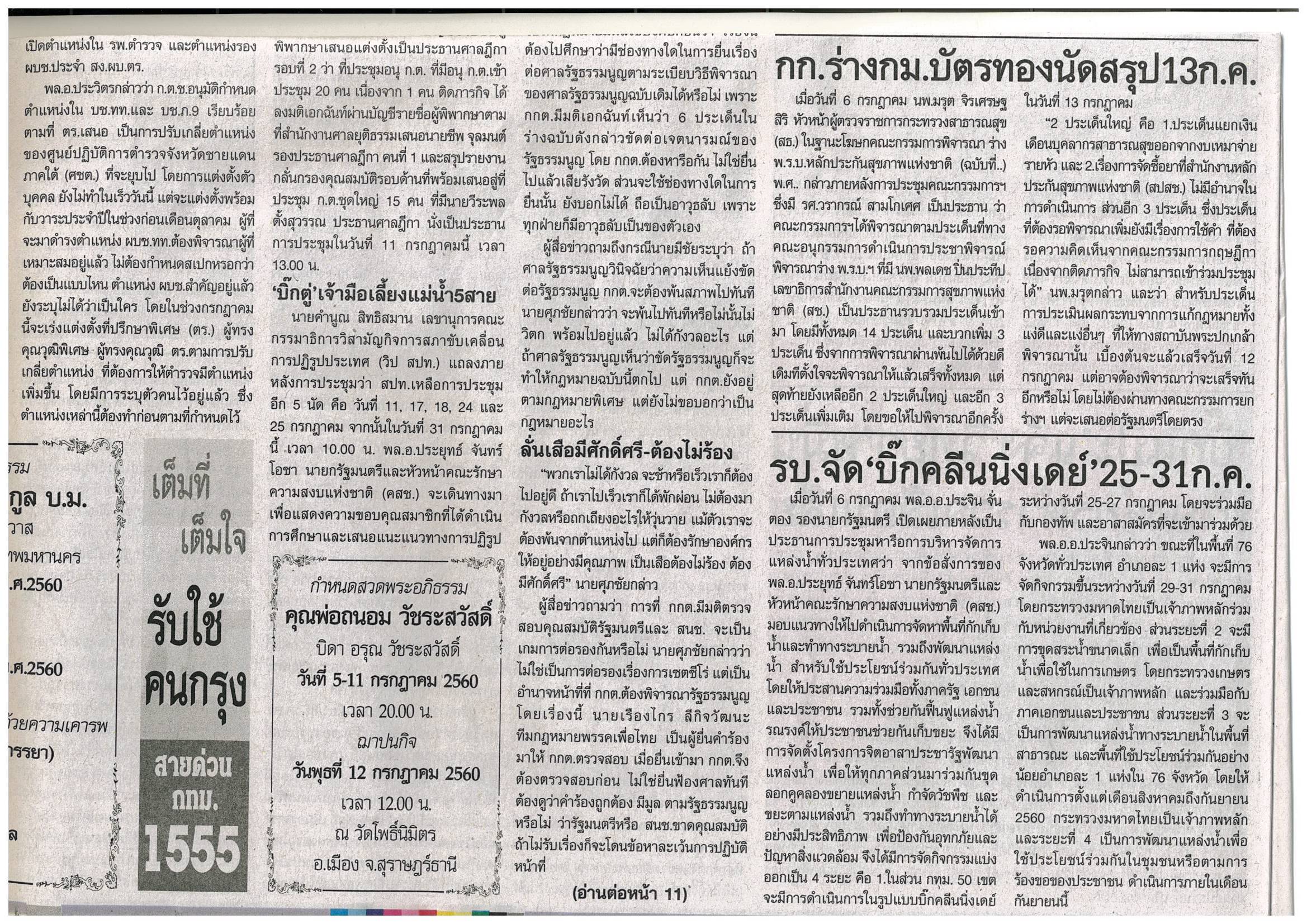 